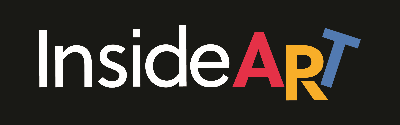 University of South Florida Contemporary Art Museum Helen Frankenthaler: A Brief Biographical Timeline1928: 		Born December 12th in New York City. Grows up in the wealthy Upper East Side ofManhattan. Her father (Alfred) was a prominent New York State Supreme Court judge. Her mother (Martha) had emigrated with her family from Germany as an infant. Childhood:	Youngest of 3 girls. Privileged background; progressive and intellectual Jewish family. Early 		Schooling:	Manhattan’s exclusive Brearley School1940:		Her loving and doting father dies of cancer, impacting Helen deeply. LaterSchooling: 	The Dalton School (Mexican modernist painter Rufino Tamayo was one of her teachers)1949:		Graduates from Bennington College in Vermont. Studied under Paul Feeley (an admirer of Picasso), whom she credits for her understanding pictorial composition and cubism. 1950:	Spends the summer in Provincetown, MA. Meets Clement Greenberg (19 years Helen’s senior), the most influential art critic at the time, who introduces her to the professional art scene. Has a 5-year relationship with him. 	Her work, Beach (1950), is exhibited.    Sees Jackson Pollock’s work for the first time. 	1952:		Develops Soak Stain technique. Creates Mountains and Sea (1952); it is included in art exhibition 1957:		Meets abstract expressionist painter Robert Motherwell1958:		Marries Motherwell. Known as the “golden couple” in art circles and for their lavish entertaining. 1960:		The term “color field” painting is used to describe Frankenthaler’s work1963:		Frankenthaler begins using acrylic (rather than oil) paints 1971:		Frankenthaler and Motherwell divorce. 1994: 		Marries Stephen M. DuBrul, Jr., an investment banker 2001:		Receives National Medal of Arts2011:		Dies on December 27, age 83 in Darien, Connecticut